Epic Challenge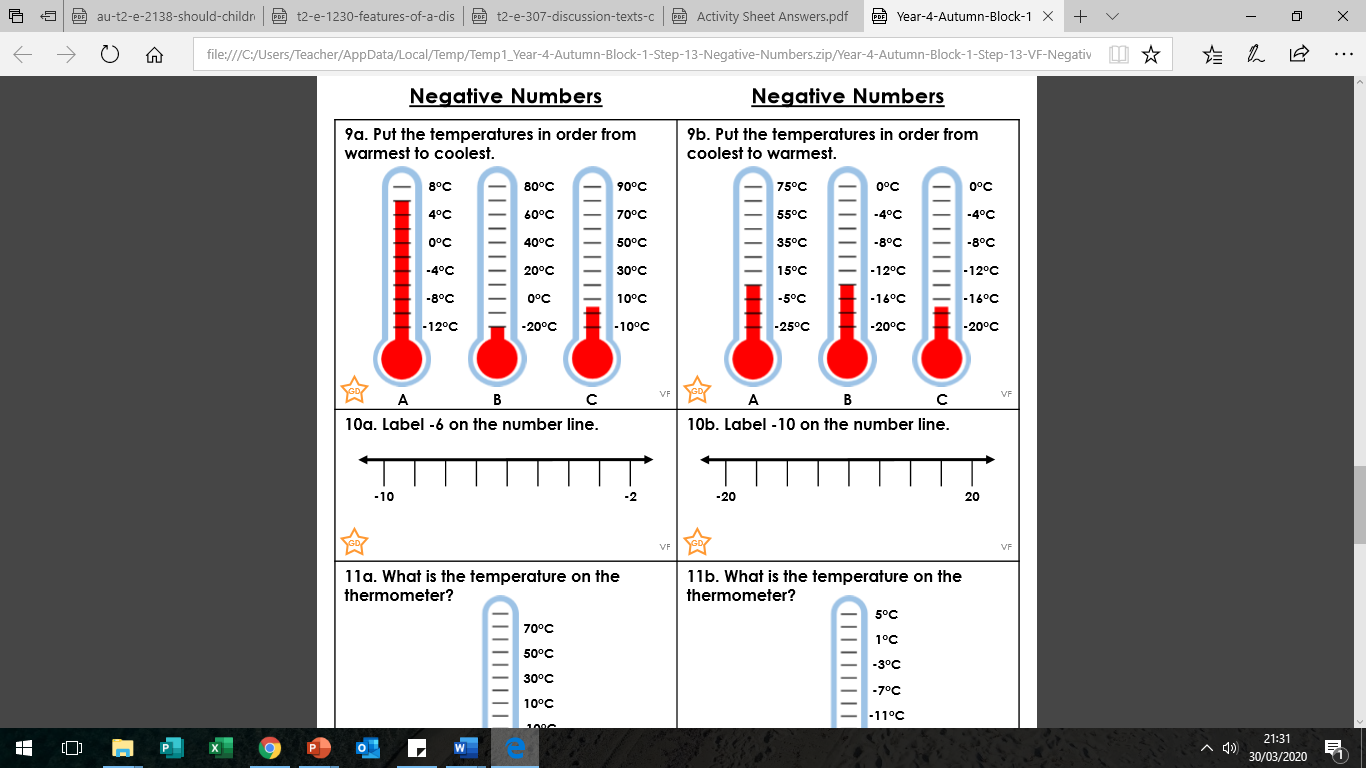 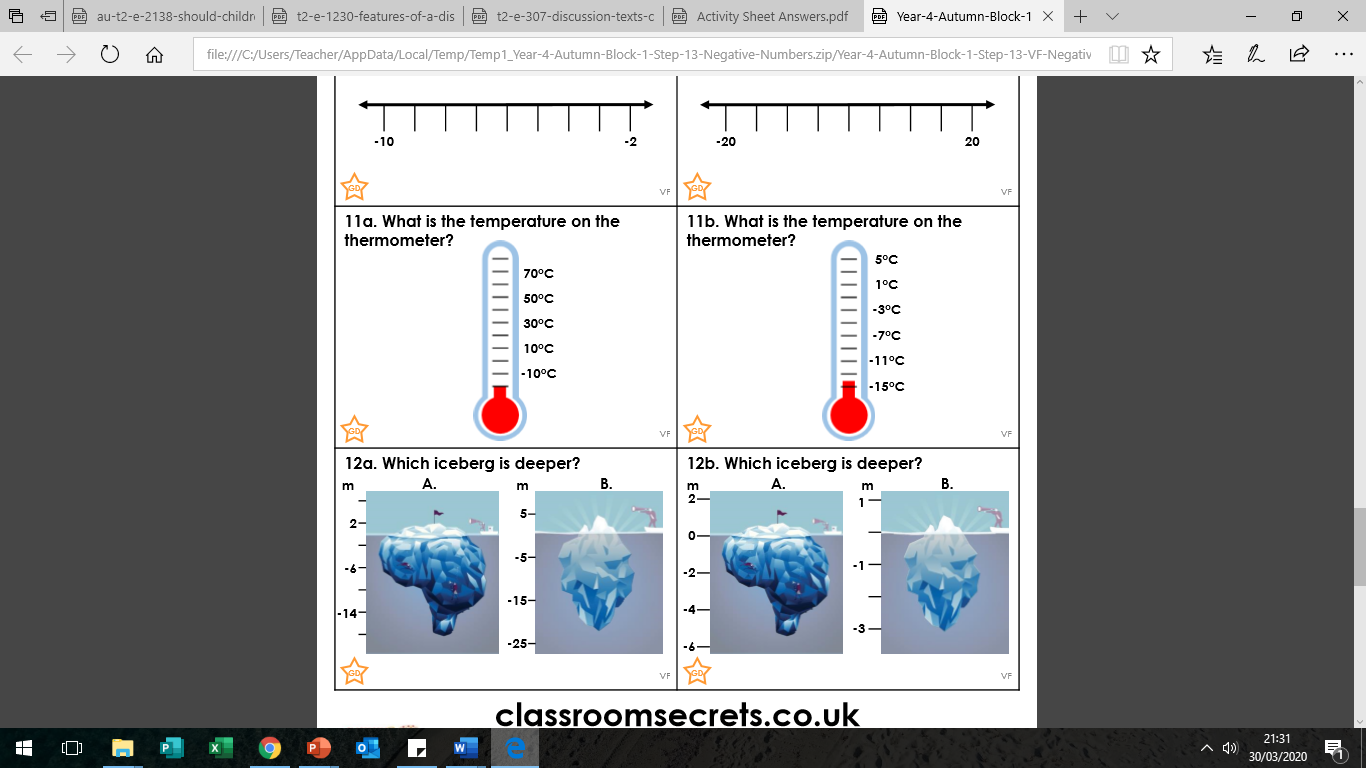 